EMT 61 Course SyllabusGENERAL COURSE DESCRIPTION: The EMT (Emergency Medical Technician) course consists of 180 hours; which includes 156-180 hours of didactic (lecture) and Practical skills lab, and 24 hours of clinical experience.  The curriculum is in compliance with the US DOT (Department of Transportation), the National Registry of Emergency Medical Technicians (NREMT), the California State EMS Authority, and the Sierra Sacramento Valley EMS agency. MANDATORY ATTENDANCE:EMT students are required to attend All Class Sessions to remain in compliance with the required course hours. ONE or more absences from any portion of a Lecture or Skills Session may result in an administrative drop from the course. Make-up examinations are not allowed except in the event of extreme illness or extenuating circumstance.  Approval must be obtained from the instructor PRIOR to missing the exam. Supporting documentation may be requested by your instructor for illness or extenuating circumstance. Students shall be on time to all classes, skills labs, and clinical assignments. Tardiness will not be tolerated. After the 4th tardy, the student will be dropped from the program. Students more than TEN (10) minutes late to class may result in an unexcused absence, unless prior arrangements are made with instructor. Students late after an examination has started will not be allowed to take the examination, unless prior arrangements are made with instructor. Individual instructors have the right to modify the attendance policies specific to their individual class assignment.MANDATORY COURSE REQUIREMENTS:   Students must be eighteen (18) years of age at the start of clinical rotations. The Yuba College EMT Program maintains contractual agreements with clinical providers and EMS agencies to partner in the education of EMT students. These requirements are mandated by Yuba College EMT program and comply with contractual requirements held with Hospital ER’s and EMS provider agencies. EMT Students must submit the following course and medical requirements to their EMT instructor by the fourth (4rd) class meeting, or a date which is set by your instructor.  Failure to submit all requirements by the due date, or submitting incomplete or incorrect documentation, will result in the student’s immediate dismissal or ineligibility to receive EMT course completion certificate from the EMT Program.Due to extended time frames often required to complete a criminal background search, all students are required to start the background process through www.VerifyStudents.com30 days prior to starting the clinical rotations. The instructor will facilitate this process since it’s time sensitive. Any criminal history discovered after the background check has been completed, will be subjected to review and investigation by the EMT Program Director, Clinical Coordinator, and a Clinical Provider, to determine a student’s eligibility, if any, for a clinical placement. If there is any concern for public safety, public health or public property, the student will be subjected to immediate dismissal from the EMT program.  							1.MANDATORY COURSE REQUIREMENTS:   cont.Required:  EMT Uniform and Dress Code RequirementsEMT Pants: Navy Blue in color, any brand is fine as long as they are long pants.  They must include slot pockets for scissors, flashlights and other emergency services equipment. Cargo Pants are acceptable.Shirt: The EMT Facilitator will be ordering the Yuba College EMT Shirts.                Please email the Facilitator with your T-Shirt Size and how many shirts youwould like to purchase. Please do this before the first week of class.              Shirt Cost is 22.00ea. chigbee@yccd.eduBelt: Black uniform belt, any vendor or manufacturer is fine.Boots: Black EMT, SWAT, or Police Duty Boot.  Any vendor or manufacturer is fine.The uniform will be worn for the duration of the class including clinical rotations and any Extracurricular course activities.  The Walmart Interceptor boot is acceptable.Required: Vaccinations/ImmunizationsTB Screening: Proof of negative 2 step TB test. Chest Xray acceptable only in response to a positive TB skin test. Quantiferon Gold (QFT-G) or T-Spot is accepted in place of a PPD skin test (TST) when it has been done within one year. If Quantiferon G is negative, nothing else is needed. If Quantiferon G is positive, it is required to provide a symptoms questionnaire, and chest x-ray.10 Panel drug screen must be done 30 days prior to clinical rotations at a federally certified Lab. This is a time sensitive item.  Your instructor will facilitate this.Proof of current season Flu vaccination or signed declination.  If declination is signed, the student will be required to wear a mask upon entry to any Rideout Health Facility where patient care is provided during Flu season.  Annual Flu season and mask requirement is from Nov 1st to March 31st.Hepatitis B: proof of 3 dose series or positive titer test.  Varicella Vaccine  - shot record 2 doses or positive titer testTetanus/Diphtheria/Pertussis  - Tdap vaccine or booster within past 10 years.MMR Vaccine – Proof of 2 shots or positive titer.COVID 19 vaccination – For those students who choose to do a Hospital ER Clinical.  Rideout hospital requires proof of the 2 shot series. Required:  CPR Certification EMT students must take EMT 510 for CPR requirementAmerican Heart Association:    Course title:  EMT 510 AHA BLS CPRStudent Responsibilities and Required Actions:Acquiring the proper documentation and completing the necessary process may take some time, due to difficulties locating the proper documents, and or obtaining the required medical services and records in a timely manner.Results for TB tests take 48-72 hours from the time the test is administered to having the results read by medical personnel. Keep this in mind when scheduling your personal TB test. Students that have had a TB test administered, but have not received the results by the fourth (4rd) class meeting, will not be allowed to continue with the course or may be ineligible to receive Course completion cert. Tuition refund is rewarded only if a student withdraws by the drop deadline.  Note: If you have questions, concerns, or any extenuating circumstances regarding these policies, consult your EMT instructor or Program Director prior to the scheduled deadlines. MANDATORY BEHAVIOR and STANDARDS OF PERSONAL CONDUCT:The EMT program prepares students for a career in Health profession and Emergency medical services. Students are expected to conduct themselves with a high degree of discipline and professionalism. Students that violate program policies will be subject to potential disciplinary action outlined in the Yuba’s Students Rights and Responsibilities handbook. Discipline for violating program requirements include verbal or written notice, removal from class, dismissal, or long term expulsion from Yuba College enrollment. The following violations may result in disciplinary action and dismissal from the program:	Any willful abuse or careless misuse that causes damage or destroys program equipment.Any unauthorized removal of an examination, weekly quiz, or key from the classroom.Any cheating, or assisting another student on an exam, quiz, or individual homework. Any photographing, copying, or scanning of an exam, weekly quiz, homework or a key.Any use of a cell phone or any other electronic device during a quiz or exam.Any photographing, video recording, audio recording, or unauthorized web browsing in class.Any willful disregard of Primary Instructors or a Lab Instructors immediate directive. Any discourteous treatment of others that’s insulting, abrasive, profane, ridiculing, or bullying.  							3.Any type of Harassment defined in Yuba College’s Students Rights and Responsibilities. Any willful form of behavior or activity that would be disruptive to the academic process.       Any willful form of behavior or activity that would be unsafe to themselves or other studentsAny offensive hygiene or body odor disruptive to an academic or professional environmentAny offensive clothing, equipment or shoes, disruptive to an academic or professional environmentAny failure to wear the required uniform, and/or a closed toe protective shoe at all times.  Any failure to follow policies and procedures of an affiliated agency, hospital, or EMS provider.Any willful behavior that is detrimental, misrepresenting, or reflects poorly on Sierra CollegeAny willful behavior that misrepresents, misleads, or misuse of their Sierra College Uniform. Any Failure to follow the Yuba College Public Safety program policies and procedures.Any outright use or obvious indications of drug, alcohol or substance abuse and intoxication.Any behavior or action consistent with charges of a felony, misdemeanor, or criminal infraction.  STUDENT RIGHTS AND RESPONSIBILITIES:	Student are required to comply with the EMT Course Requirements and follow all policiesand procedures of the Clinical Observation Guidelines.  Students are also expected to conduct themselves in accordance with the current Yuba College Student Rights and Responsibilities Handbook , and comply with the District standards designed to perpetuate its educational purposes, and compliance with local ordinances and state laws. Students are personally accountable for becoming familiar with the content of Student Handbook.CHEATING and Removal of Classroom Material: NO ELECTRONIC DEVICES ARE ALLOWED DURING TESTING: Any form of academic dishonesty will not be tolerated. Anyone caught cheating on any test, skills, or homework assignment will be issued a failing grade of “F” for that assignment or exam, which may cause dismissal from the course. Any use of an ELECTRONIC DEVICE for the purposes of copying any material, quizzes, or exams will be considered unauthorized removal from the classroom and will be subject to disciplinary action as outlined in the Students Rights and Responsibilities handbook, and subject to dismissal from the program.              DISIPLINARY ACTION and/or DISMISSAL FROM EMT PROGRAMAny student who fails to comply with the mandatory Course Requirements, or fails to      adhere to the program policies and procedures, may be subject to disciplinary action.  Any student that is subject to disciplinary action, will be granted the opportunity to initiate an appeal process with the EMT Program Director / Coordinator. If the disciplinary action was             initiated by the EMT Program Director / Coordinator, the student will initiate the appeal 	process with the Division Dean that oversees the EMT Program.  All appeals will be forwarded to the College Disciplinary Officer for recommendations and final resolution. EMT COURSE EXAMINATIONs and Academic Requirements:Weekly Quizzes:  Quizzes May be given weekly or on schedule established by the primary instructor.  Quizzes can be multiple choice, fill-in, essay, true-false, or combined.Quizzes score will count toward a cumulative score and overall goal to maintain an 80%.Other assignments (as assigned) will be determined by the primary instructor.Students are required to achieve a cumulative academic score of 80% or better on allWritten exams and quizzes.   Students who fail to achieve an 80% on written tests will have 1 opportunity to remediate the exam.  The remediation score will be counted in your overall score. The student has a total of 3 remediation’s available.  If after all 3 remediation’s are used, the student will no longer be able to remediate an exam.  Students that show no progress toward meeting academic requirements, and have become ineligible from successfully completing the course, will not be allowed to take the final exam or psychomotor skills exam.Student will not be Assigned to a Clinical ER or Field Internship.Student will not participate with an Assigned Group during Skills Labs.Final Written Examination: is a comprehensive 100-150 question multiple-choice examination covering all course content. Students must have a minimum cumulative score of 80% to be eligible to take the final exam. Students must have a total overall score of 80% including the final and pass all NREMT psychomotor Skills exams to receive a Yuba College Certificate of Completion. Students are then eligible to take the NREMT EMT written examination. Individual instructors have the right to modify their final examination requirements specific to their individual class assignment.The NREMT Final Practical Skills Exams will include all EMT skills covered throughout the  semester. Scoring on final EMT skills exams will be Pass/Fail, and based on the NREMT practical testing criteria. Students must successfully pass all EMT practical examinations to successfully complete the course, receive a certificate of completion, and to be eligible for the NREMT cognitive examination and qualify for national and state certification.  The primary instructor has the right to modify the skills examination testing schedule specific to their individual class. Students are allowed 1 remediation per skill. If the student fails a skill after the remediation attempt they will receive a grade only based on total didactic points earned and will not be eligible to take the NREMT exam and will not receive an EMT course completion certificate.EMT FINAL PRACTICAL SKILLS EXAM.The NREMT Final Practical Exam will be based on EMT skills from the following subject areas. PATIENT ASSESSMENT -  MedicalPATIENT ASSESSMENT - TraumaAIRWAY MANAGEMENT - Oxygen deliveryAIRWAY MANAGEMENT - BVM and Airway AdjunctsLONG BONE IMMOBILIZATION JOINT IMMOBILIZATIONBLEEDING CONTROL / SHOCK MANAGEMENTSPINAL IMMOBILIZATION - SeatedSPINAL IMMOBILIZATION - Supine  CARDIAC ARREST MANAGEMENT / AEDHomework:	The Yuba College EMT program will utilize the MY BRADY LAB online learning 	Tool for homework.  Students are required to complete all MY BRADY LAB 	Assignments.  Points will be awarded for each module assignment.	Failure to complete any portion of the homework assignment will result in 0 points 	Awarded. The total points will be added to the overall score. The primary instructor	has the right to modify the homework assignments and points specific to their	individual class.          GRADES:  	Grades are based on the cumulative percentage of total possible points.  Any student who 	Achieves an 80% or better after the final written exam and pass all psychomotor skills will receive a Course Completion Certificate and a letter grade. Students who fail to achieve an 80% or better and/or who fail any one of the psychomotor skills will receive a letter grade only based on didactic points earned.  GradesA – 90-100%B -  80-89%C -  70-79% No Course Completion Record issued. ( Students will be ineligible to take NREMT exam)D  -  60-69%F - >60%Failure of any practical skills after Remediation attempt will result in No Course Completion Record issued. (Grade only)MANDATORY CLINICAL EXPERIENCE:        Under California Code of Regulations Title 22 EMT training programs require a minimum 24 hours of authorized clinical or field experience, and ten (10) documented patient contacts. EMT Students are required to acknowledge and agree to follow the Clinical Experience Policiesand Guideline established by the Yuba College EMT program. To be eligible for a Clinical Assignment, student must have a Cumulative score of 80% or better at the time of clinical rotation. Students will function as an Intern and will be required to follow EMT Clinical Policies and Procedures, adhere to the EMT uniform dress code and conduct themselves in the same professional manner required of ER/ED and EMS personnel.  Failure to follow the Clinical Policies and Procedures may result in disciplinary action or dismissal from program.  Clinical hours will be performed in an authorized hospital emergency department or with an authorized pre-hospital care provider. The clinical experience must be verified by a Clinical Preceptor (ER or Ambulance personnel) and approved by the EMT Clinical Coordinator.Students must attend their scheduled clinical assignment without any exception, there will be no cancellations or reschedules.  Cancellations or unexcused absences cannot be tolerated, and may be grounds for dismissal from the program. Any Illness or extenuating circumstance must be reported to the Clinical Coordinator, EMT instructor, or clinical administrator prior to the scheduled assignment and may require verification. Proper clinical documentation must be submitted to the EMT instructor with verification of 10 patient contacts. Failure to submit the authorized documentation will be a failure to meet the program requirements, and may result in a course grade only and with no Course completion cert granted.  Students are required to wear the appropriate uniform, Yuba College EMT Shirt, Navy Blue EMT pants, black uniform belt and black EMT, SWAT or police duty boots.During the clinical rotation, students are not to leave the clinical facility or department to which they are assigned without the permission of the assigned preceptor. Students may not undertake in the care of any patient which has not been assigned to them. Students must arrive 15 minutes early and are responsible for transportation to and from clinical assignments. The student assumes all liability for traveling to and from clinical sites. Students must park in the designated visitor parking areas. Cell phones must remain off and out of sight at all times. CPs are not be used for any reason while in the clinical setting.  Personal phone calls or texting should be placed or received only while on assigned break. Students may NOT have visitors while in the clinical setting. Students will be accountable to all policies regarding conduct and participation as set forth by the Yuba College EMT program and set forth by the Clinical Provider or EMS agency.Any dismissal from a field or clinical assignment for failure to follow policy, lack of participation, disorderly or unprofessional conduct, offensive language, attitude, offending personal presentation, offensive hygiene, or any other behavior, action or conduct that is disruptive, offensive, or disrespectful in a professional medical environment, will be subject to disciplinary action and dismissal from the program.NREMT (NATIONAL) AND STATE EMT CERTIFICATION: EMT certification requirements are established by the State of California and administered by the Sierra-Sacramento Valley EMS Agency. Successful completion of an EMT course does not automatically grant certification as an EMT.  Students must take the NREMT EMT- Examination and then apply for certification with a local EMS Agency. Application for NREMT and State certification is the responsibility of the student.  At the conclusion of the course you will be provided instructions on applying for certification through an EMS Agency. COURSE STUDENT LEARNING OUTCOMES (CSLO): At completion of the EMT program, students will be able to demonstrate the following outcomes:Student will demonstrate the ability to perform a primary and secondary assessment on an adult, child and infant in acute respiratory, cardiovascular, and trauma related emergencies and perform the appropriate interventions and assistive treatment.Student will demonstrate the ability to assess and identify the signs and symptoms of neurological, musculoskeletal, circulatory, and endocrine emergencies and perform the appropriate intervention and stabilization skills.  Student will describe the management and interventions skills required during emergency    childbirth and explain the indications and pathophysiology of childbirth complications.  Student will describe the role and responsibility of the EMT during scene size-up, basic scene management, and hazardous material and multi-casualty incidents. Student will demonstrate competency in all EMT practical skills testing required for certification with the National Registry of Emergency Medical Technicians’ and qualify for certification with the State of CaliforniaSPECIAL ACCOMODATIONS (ADA) STATEMENT: In accordance with the Americans with Disabilities Act requirements, Yuba College can accommodate most special needs. Students with a documented physical or learning disability (documentation must be on file with the Director of Student Services prior to the beginning of the semester) may request accommodations by contacting Disabled Students Programs and Services (DSPS).REQUIRED TEXT BOOKS:Prehospital Emergency Care w/ MyBrady Kit Access Code Edition: 11thISBN ISBN-13: 978-0134704456 Purchased online or through the Follett Bookstore REQUIRED UNIFORMS and SUPPLIES:Uniform/Attire EMT Pants: Navy blue in color, any brand is fine as long as they are long pants. They must include slot pockets for scissors, flashlights and other emergency services equipment. Cargo pants are acceptable.Yuba College EMT Shirt – Standard Fit T-shirt.  Must order through EMT Facilitator prior to Course start date.  22.00ea. Email EMT Facilitator with your shirt order.  chigbee@yccd.edu   Belt: Black uniform belt, any vendor or manufacturer is fine. Boots: Black EMT, SWAT or Police Duty Boot. Any vendor or manufacturer is fine.EMT Uniforms are to be worn to class and to clinical rotations.  Each instructor will set guidelines for EMT uniform standards. EMT Personal Equipment:Personal Stethoscope - OptionalWatch- with second hand or digital secondsPenlight - optional						Note: Students are responsible for withdrawing themselves from the course. Withdraw dates will vary from class to class, it is the students responsibility to know the proper withdraw date(s) for the course they are enrolled in.Emergency phone numbers:Jeff O’Connell Instructor – 916-871-3704Cori Gardner EMT Instructor/ Facilitator – 530-521-7456Public Safety Office – 530-749-3879EMT Program Policies and Course Requirements CertificationI, ________________________________, received a copy of the Yuba College EMT program syllabus, course requirements and policies, and I have read and understand these requirements and policies as written.  I understand that a failure to meet the program requirements, or follow policies as described may result in my termination from the EMT Program. I also agree to fully conduct myself professionally and in a manner consistent with the expectations of the Yuba College EMT Program.Student Signature: _________________________________________________Date:______________ 	Student Name:  ______________________________________________________________________	Instructor: _______________________________________________Semester:___________________	11Yuba CollegePublic Safety DepartmentEMT Program Syllabus and Course Requirements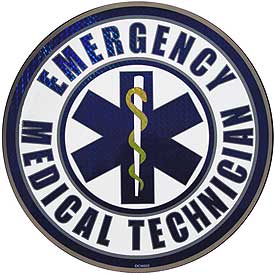 